ДЕТАЛІЗАЦІЯ БЮДЖЕТУ*№ п/пНайменування товарів (робіт, послуг)Кількість, од.Ціна за одиницю, грнВартість, грн1Тренування Координаторки спортивного курсу ПІБ : Карпенко Вікторія та Горобець Аліна.15, 22, 29 вересня та 6, 11 листопада ОСББ Яблуневий вул. Центральна, 33-в, - Голова - Доманський Едуард Францович координатор двору (голова осбб)16, 23, 30 вересня  та 7, 12 листопада ОСББ Грушевського 73 - Павло  координатор двору (голова осбб)17, 24 вересня та 1, 8, 13 листопада ОСББ Вигівський , вул Виговського 3 - Кожедуб Вячеслав  координатор двору (голова осбб)18, 25 вересня та 2, 9, 14 листопада ОСББ Центральний, вул Нове Шосе 14 - Лятамбор Олександр  координатор двору (голова осбб)19, 26 вересня та 3, 10, 15 листопада ЖБК Яблунька та Дружба, Польова 28 та 30, Нове Шосе 11-11а - Анжрущак Ольга  координатор двору (голова осбб)5 на 5 - 25 занять750  187502Інформаційні матеріали:Інформаційні матеріали:Інформаційні матеріали:Інформаційні матеріали:2-реклама Facebook, Instagram1500050002- А4 двосторонні з пам’яткою2000250050002- Флаєра, буклети (на одній стороні корисні поради для здорового харчування у вигляді піраміди, а на другій  календар з безкоштовними тренуваннями під відкритим небом, таблиця для списку продуктів в магазин), 2000250050002- Календарі на вересень та жовтень, на яких буде позначено графік безкоштовних тренувань1000250025002- Афіша А3  - центральна афіша проекту (графік тренувань, місце розташування спортивних зон)100035002- Дизайн 640024002- Фотозйомка1070070002- Реклама ЗМІ13Елементи спортивного воркауту для 1 двору *Можливі варіанти візуалізації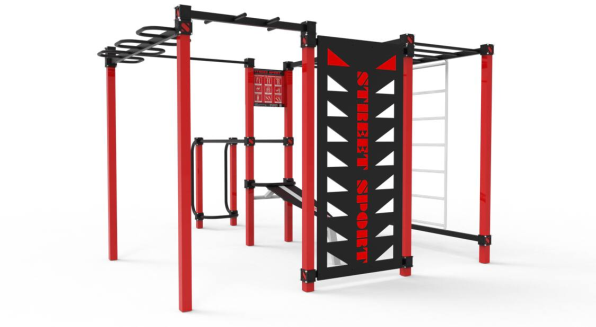 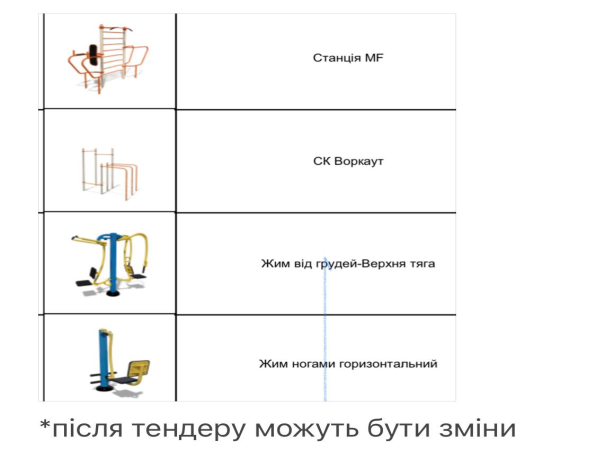 5703500004Логістичні витрати (транспортування, доставка, установка)515000750006Еко набори для демонстрації та винагороду за якісне втілення практичних занять (металева соломинка, еко-сумка та маленька торбинка-сітка вагових товарів, мочалки з люфи)100250220007Тенісний стіл (для вулиці)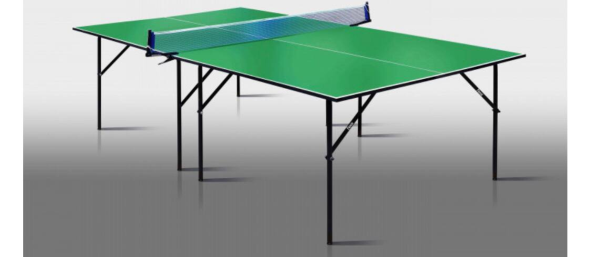 175007500Всього Всього Всього Всього 498 650